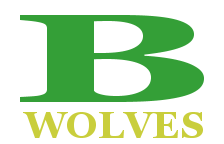 Buford High School World Geography             Coach HamiltonContact:  nate.hamilton@buforcityschools.org Course Description:The World Geography course will provide students with an introduction to physical and cultural geography. Students will examine, analyze, and interpret different types of maps, climates, landforms, religions, and cultural aspects. We will begin with an introduction of basic terms and maps and move onto different regions of the world. At the end of the course the students will be able to compare and contrast the different geographic elements of each region studied.Georgia Performance Standards:The content will be guided by the Georgia Performance Standards for World Geography. World Geography has 9 different standards that provide the framework for the class. The standards for World Geography may be viewed at www.georgiastandards.orgTextbook:World Geography, Arreola, Deal, Peterson, and Sanders, McDougal Littell, 2007Grading Scale, Assessment and Course Requirements:Students will be assessed in several different methods throughout the year. We will have daily assignments, weekly quizzes, and unit test. We will also complete different types of projects throughout the year. There will be several assessments during the year that will be comprehensive, such as the midterm exams and final exams. Each semester the students will have to complete a performance exam (can not be exempted).Grade Calculation:Final grades will be based on a point count in the 4 divisions listed below. The student’s   total earned points in a division will be divided by the total number of possible points for that area. The points for each evaluated task will lead to the following approximate values for the components of the course:Daily/ Quiz 20%	 Tests: 40% 	Performance exam: 10%		Benchmarks 30% Office Hours and Intervention Times:Monday and Wednesday 2:45-4:00Tuesday and Thursday 7:00-7:40Honor Code Policy:All BHS students will strictly adhere to the BHS Honor Code. It is listed on the BHS website if there are any questions. Students will receive a 0 for any violation of the BHS Honor Code and will be referred to the administration.Attendance Excused Absence Policy:  Students who are granted Excused Absent status for days missed will be subject to the following.For assignments which did not have a pre-assigned due date during the time of the student’s absence, students will be given five days to arrange for make up work or follow other arrangements granted by the teacher. All incomplete work carried over into a new marking period should be completed no later than the tenth day of the following period.Pre- Assigned work is due the day the student returns.Students will need the following materials:3-ring binder (2”), paper, pencils, pensClassroom Rules and Expectations:1. Punctual 2. Prepared 3. Respectful 4. ResponsibleTeacher ExpectationsStudents will be prepared to work everyday. Students will turn work in on time. Students will be open minded about cultures and ready for discussions. 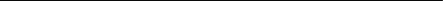 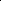 UPON RETURNING TO SCHOOL, IT IS THE STUDENT’S RESPONSIBILITY TO MAKE ARRANGEMENTS WITHIN 5 DAYS TO MAKE UP WORK.ALL POLICIES OUTLINED IN THE BCSS STUDENT CODE OF CONDUCT AND THE BHS STUDENT HANDBOOK WILL BE FOLLOWED IN THIS CLASSROOM.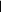 I have read and understand the syllabus for World Geography. Student’s signature:    _____________________________Parent’s signature:    ______________________________Student’s name:  _________________________________Parent’s name:    _________________________________Parent e-mail address: ____________________________________________________Parent cell phone:________________________________________________________________________________________________________